Základní škola a Mateřská škola Lesnice, příspěvková organizace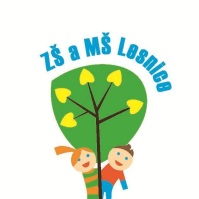 Telefon: 583 416 019, 607 036 511Web: www.zslesnice.cz, mail: skola@zslesnice.czLesnice 159, 789 01 Lesnice, IČ: 70986045, ID DS: acamew3Ředitelka Mgr. Bc. Marie Effenberger RychláUčitelé MŠ: Bc. Veronika Laichmanová, František Uhl, Dis.Zápisní lístek do mateřské školy  2021/2022Údaje o rodičích dítěteTabulku si MŠ vypisuje samaBeru na vědomí svou povinnost předávat dítě pedagogům do třídy, hlásit změny údajů v tomto evidenčním listě a omlouvat nepřítomnost dítěte v mateřské škole.V                               dne:                                  Podpisy obou rodičů:Čestného prohlášení zákonného zástupce k očkování: Prohlašuji, že……………………, nar………., se podrobil(a) všem stanoveným pravidelným očkováním podle zákona o ochraně veřejného zdraví. Příloha: kopie očkovacího průkazu Dávám svůj souhlas Základní škole a Mateřské škole Lesnici, příspěvkové organizaci k tomu, aby zpracovávala a evidovala osobní údaje a osobní citlivé údaje mého dítěte ve smyslu všech ustanovení zákona č. 101/2000 Sb., o ochraně osobních údajů a nařízení GDPR v platném znění.V                                                                  		       dne:podpis zákonného zástupce …………………………………………….Jméno dítěte:Trvalý pobyt:PSČ:Datum narození:Rod. číslo:Zdravotní pojišťovna:Státní občanství:k zápisu    celodenní docházka k zápisu    celodenní docházka OtecMatkaJméno a příjmeníZaměstnavatel:Pracovní doba:Telefon:Adresa - telefon při naléhavém onemocnění:Školní rokškolatřídapřijatoodešlo